Registrační číslo projektu: CZ.1.07/1.1.38/02.0025Název projektu: Modernizace výuky na ZŠ Slušovice, Fryšták, Kašava a VelehradTento projekt je spolufinancován z Evropského sociálního fondu a státního rozpočtu České republiky.NÁZEV Z_149_Hospodářství_Těžba nerostných surovinAutor: Mgr. Helena NovákováŠkola: Základní škola Slušovice, okres Zlín, příspěvková organizace Pracovní list je určen pro seznámení, upevňování a rozšiřování učiva o těžbě nerostných surovin na světě Materiál vysvětluje probíranou látkou s možností aktivního zapojení žáka do vyučovacího procesuJe určen pro předmět zeměpis a ročník devátýSuroviny slouží jako výchozí materiál pro různá další průmyslová odvětvíSuroviny dělíme na:Úkol: Rozdělte uvedené suroviny na o……………………… a n…………………..Těžené nerostné suroviny rozdělujeme na:RUDYhorniny a nerosty, které obsahují kovynejvýznamnější je železná ruda, ze které se tavením získává ŽELEZOnejvětší množství železa ze všech železných rud obsahuje MAGNETITÚkol: Rudy železných kovů vybarvěte červeně, rudy barevných kovů modře a vzácné kovy zeleněÚkol: Vybarvěte dvojice, které k sobě patří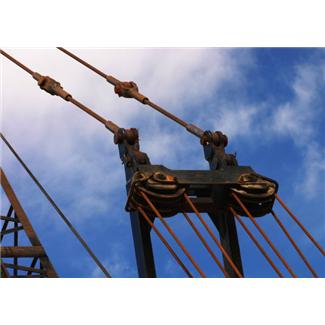 Úkol: Co nemůže být výrobkem při zpracování rud, škrtněte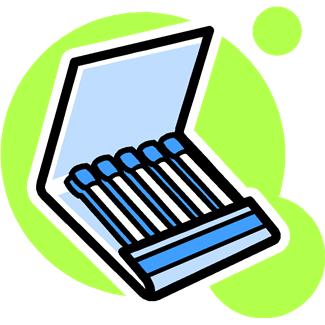 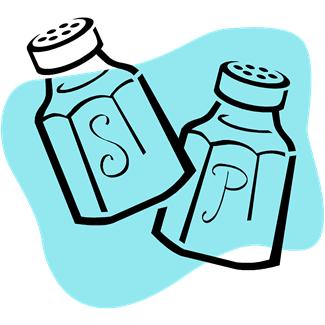 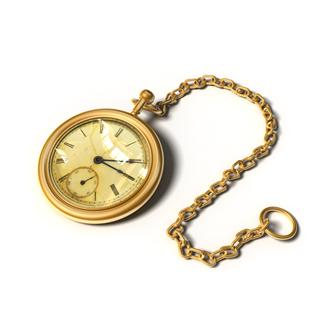 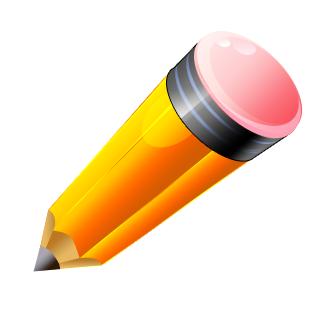 Palivachemický prvek, chemická látka nebo směs, která má schopnost za vhodných podmínek začít a udržet chemickou reakci spalovánídělíme na:NerudyÚkol: Podle přesmyček poznejte o jaké nerudné suroviny se jednáŘEŠENÍ Suroviny slouží jako výchozí materiál pro různá další průmyslová odvětvíSuroviny dělíme na:Úkol: Rozdělte uvedené suroviny na o……………………… a n…………………..Těžené nerostné suroviny rozdělujeme na:RUDYhorniny a nerosty, které obsahují kovynejvýznamnější je železná ruda, ze které se tavením získává ŽELEZOnejvětší množství železa ze všech železných rud obsahuje MAGNETITÚkol: Rudy železných kovů vybarvěte červeně, rudy barevných kovů modře a vzácné kovy zeleněÚkol: Vybarvěte dvojice, které k sobě patříÚkol: Co nemůže být výrobkem při zpracování rud, škrtnětePalivachemický prvek, chemická látka nebo směs, která má schopnost za vhodných podmínek začít a udržet chemickou reakci spalovánídělíme na:NerudyÚkol: Podle přesmyček poznejte o jaké nerudné suroviny se jednáZdroj obrázků:http://office.microsoft.comHUTĚvyrábí se zde kusové železo (např. Vítkovické či Třinecké železárny)DRÁTOVNYželezo se válcuje na potrubí a plechyOCELÁRNYzpracování železné rudy se vyrábí železoVÁLCOVNYželezo se zušlechťuje na ocel (pevná, pružná, odolná)ŽELEZÁRNYželezo se za horka tvaruje na různé dráty a pružinyLŮS MENKANÁRÍSAMORMARHUTAKLEDESFÁTYOFSLŮ SLADERNÁMINTYDAANIKLAOFLASTAHUTĚvyrábí se zde kusové železoDRÁTOVNYželezo se válcuje na potrubí a plechyOCELÁRNYzpracování železné rudy se vyrábí železoVÁLCOVNYželezo se zušlechťuje na ocel (pevná, pružná, odolná)ŽELEZÁRNYželezo se za horka tvaruje na různé dráty a pružinyLŮS MENKANÁSŮL KAMENNRÍSASÍRAMORMARMRAMORHUTATUHAKLEDELEDEKSFÁTYOFFOSFÁTYSLŮ SLADERNÁSŮL DRASELNÁMINTYDAADIAMANTYNIKLAOKAOLINFLASTAASFALT